YEAR 13YEAR 13Autumn 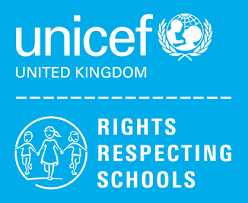 Rights of the ChildArticle 29 (goals of education) Education must develop every child’s personality, talents and abilities to the full. It must encourage the child’s respect for human rights, as well as respect for their parents, their own and other cultures, and the environment.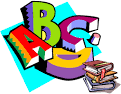 EnglishYear 13 – AQA Functional Skills English Level 2 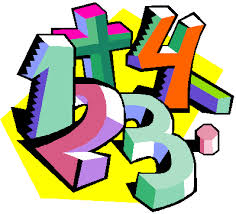 MathsY13 Ascentis   Maths Skills Level 1 – Understanding and Using 2D Shapes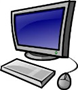 Computing/ICTY12/13/14 (L) – WJEC Entry Pathways E3 Certificate – Spreadsheet Software, Database Software, Desktop Publishing SoftwareY12/13/14 (H) – WJEC Entry Pathways E3 Certificate – Using Email, Internet FundamentalsY12/13/14 (H) - WJEC Entry Pathways Level 1 Award – Word Processing Software, Presentation Software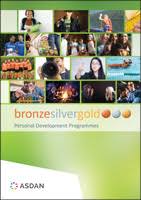 CoPE/YASYoung Health Champion RSPH 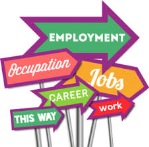 Employability Level 1  CertificateHealth, Safety and First Aid at Work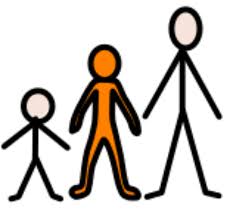 Preparing for AdulthoodTravelling Independently Individual Work Experience Placements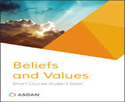 Beliefs and ValuesPeace and Conflict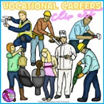 Vocational OptionsEntry 3 / Level 1Group 1 - Food & Drink Service  Group 2 – Contributing to your CommunityGroup 3 – Growing Plants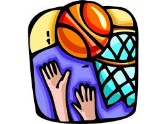 SportGym  workout